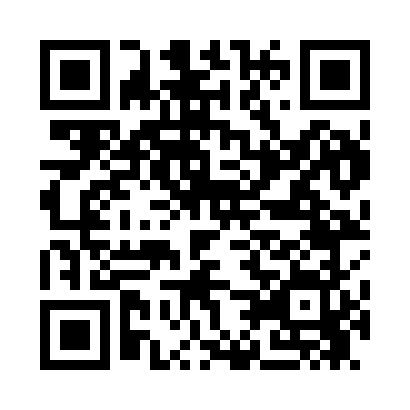 Prayer times for Big Moose, New York, USAMon 1 Jul 2024 - Wed 31 Jul 2024High Latitude Method: Angle Based RulePrayer Calculation Method: Islamic Society of North AmericaAsar Calculation Method: ShafiPrayer times provided by https://www.salahtimes.comDateDayFajrSunriseDhuhrAsrMaghribIsha1Mon3:325:221:045:108:4510:352Tue3:335:221:045:108:4510:353Wed3:345:231:045:108:4510:344Thu3:345:241:045:108:4510:345Fri3:355:241:045:108:4410:336Sat3:365:251:055:108:4410:327Sun3:385:261:055:108:4410:318Mon3:395:261:055:108:4310:319Tue3:405:271:055:108:4310:3010Wed3:415:281:055:108:4210:2911Thu3:425:291:055:108:4210:2812Fri3:435:291:055:108:4110:2713Sat3:455:301:065:108:4010:2614Sun3:465:311:065:108:4010:2515Mon3:475:321:065:108:3910:2316Tue3:495:331:065:108:3810:2217Wed3:505:341:065:108:3810:2118Thu3:525:351:065:098:3710:2019Fri3:535:361:065:098:3610:1820Sat3:545:371:065:098:3510:1721Sun3:565:381:065:098:3410:1622Mon3:575:391:065:098:3310:1423Tue3:595:401:065:088:3210:1324Wed4:005:411:065:088:3110:1125Thu4:025:421:065:088:3010:1026Fri4:035:431:065:078:2910:0827Sat4:055:441:065:078:2810:0728Sun4:075:451:065:078:2710:0529Mon4:085:461:065:068:2610:0330Tue4:105:471:065:068:2510:0231Wed4:115:481:065:058:2410:00